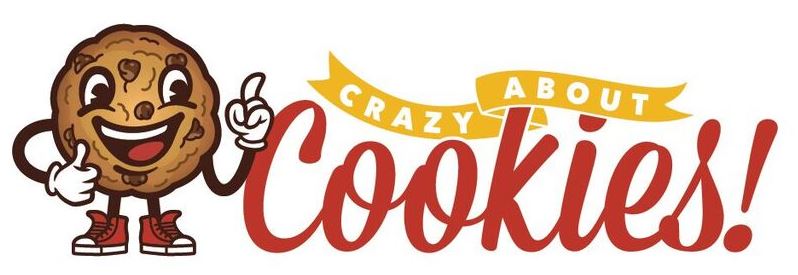 organizationCookie Dough FundraiserStarting today we are selling Crazy About Cookies Gourmet Cookie Dough to raise funds for XXXXXXX .  Please support our fundraising effort by offering these delicious cookie dough flavors to family, friends and co-workers. Please do not sell door to door or to strangers without supervision!    Important Dates:
	Start Date:		TodayEnd Date:	xxxxxxxBrochure Instructions:Share your packet with your family when you get homeTalk about what you’re raising money for and make a list of people you want to reach out to who may want to support your school or organization and love fresh baked cookies!Following the directions below, register to create your own personal link for your customers to place their order online. Neatly handwrite your personal link on the back page of your brochure for easy reference.1Cookie.Com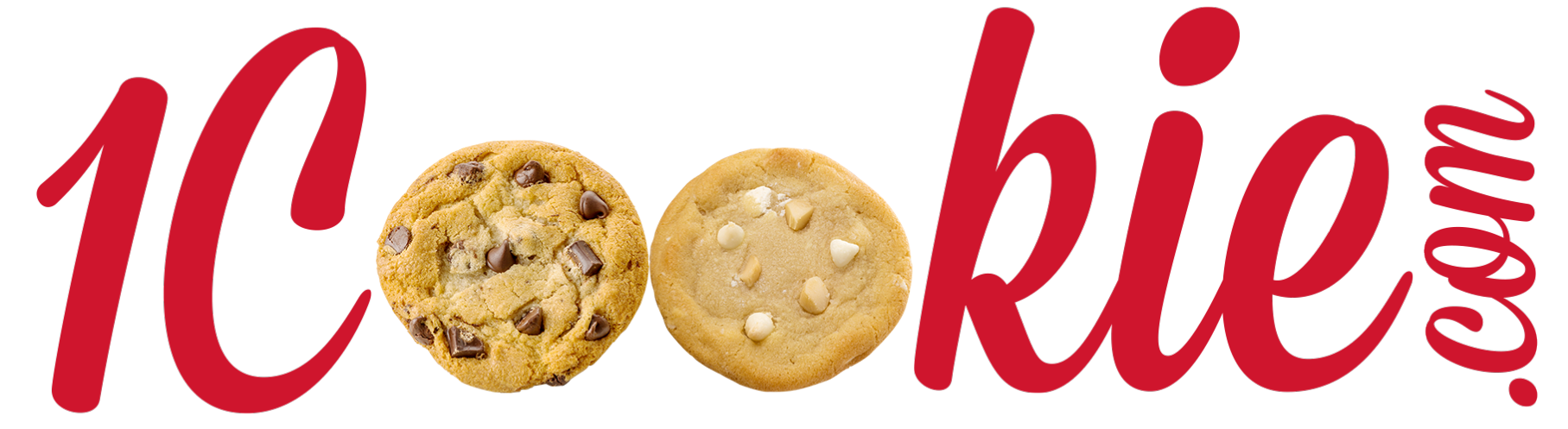 Online Fundraising Information Go to https://ad.1cookie.com/crestview-elementary-school to create your own personal link online to share with family and friends.Share the link via emails, texts or social media.Using your link, they can choose from a variety of Cookie Dough flavors.As they proceed to check out, shipping options and rates will be provided if shipping to their home.  Keep in mind the first item purchased incurs the majority of the shipping cost.  Additional items can be purchased for an additional $1-$2 in shipping charges.Payment is accepted with most major credit/debit cards and PayPal     	 Social Media Instructions:Post your link to your social media account, feel free to add a photo and a message, ask your friends and family to share the link to reach as many people as possible.Any questions, contact your Program Sponsor:Name: XXXXX   Text/Phone: XXXXX   Email: XXXXXYour participation is key to ensuring the success of this sale.  We appreciate your support!